 Работа кружков  в МКОУ «Узнимахинская СОШ» Среди различных форм внеурочной деятельности — предметных конкурсов, олимпиад, экскурсий, художественной самодеятельности — кружковая работа в школе, реализуемая с целью активизации познавательных процессов, занимает особое место.В соответствии с требованиями новых образовательных стандартов в образовательном блоке большое значение придается общекультурному, духовно-нравственному, интеллектуальному, социальному и личностному развитию, обеспечить динамику которого позволяют различные направления кружковой работы в школе.Методически кружковая работа объединяет широкий спектр образовательных и воспитательных задач, при этом для данной формы активности характерно:1.Объединение учащихся в первую очередь по интересам и способности, а не по возрасту. Это ключевой принцип внеурочной активности способствует развитию социально-коммуникативных умений школьников, позволяет в раннем возрасте осознать принципы справедливой конкуренции и получить дополнительный стимул для развития личных способностей.2.Разнообразие педагогических форм и приемов работы учителя с группой, обеспечивающее поддержание высокого уровня интереса и мотивации детей. Приоритетные формы организации кружковой деятельности — игровая, поисковая, проектная, с элементами соревнования.3.Актуальность тематики. В отличие от основного программного базиса, которое не всегда отражает новейшие тенденции, содержание занятий кружков разрабатывается локально, а потому может охватывать информацию о новейших достижениях науки, робототехники, технологий.С целью реализации принципов системно-деятельностного подхода, положенного в основу действующих образовательных стандартов, кружковая работа в школе по ФГОС     должна носить общественно-полезный характер.Поэтому на этапе разработки и совершенствования кластера внеурочной деятельности ответственным педагогам важно обеспечить должный уровень интеграции результатов работы кружков в общий образовательный процесс. Достижения кружковцев должны стать достоянием школы, чему будет способствовать систематическое проведение выставок, подготовка экспозиций мини-музеев, проведение олимпиад, конкурсов, викторин.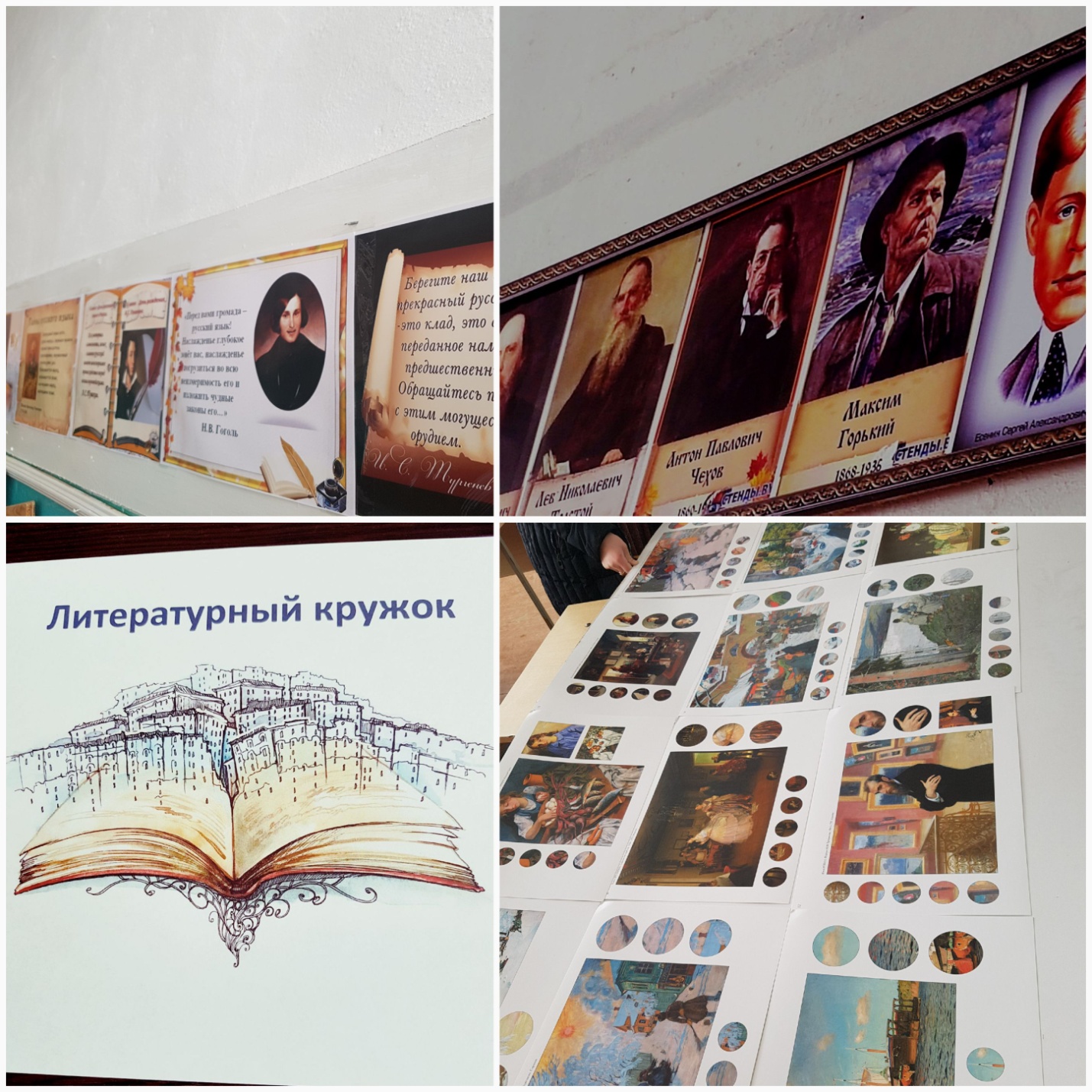 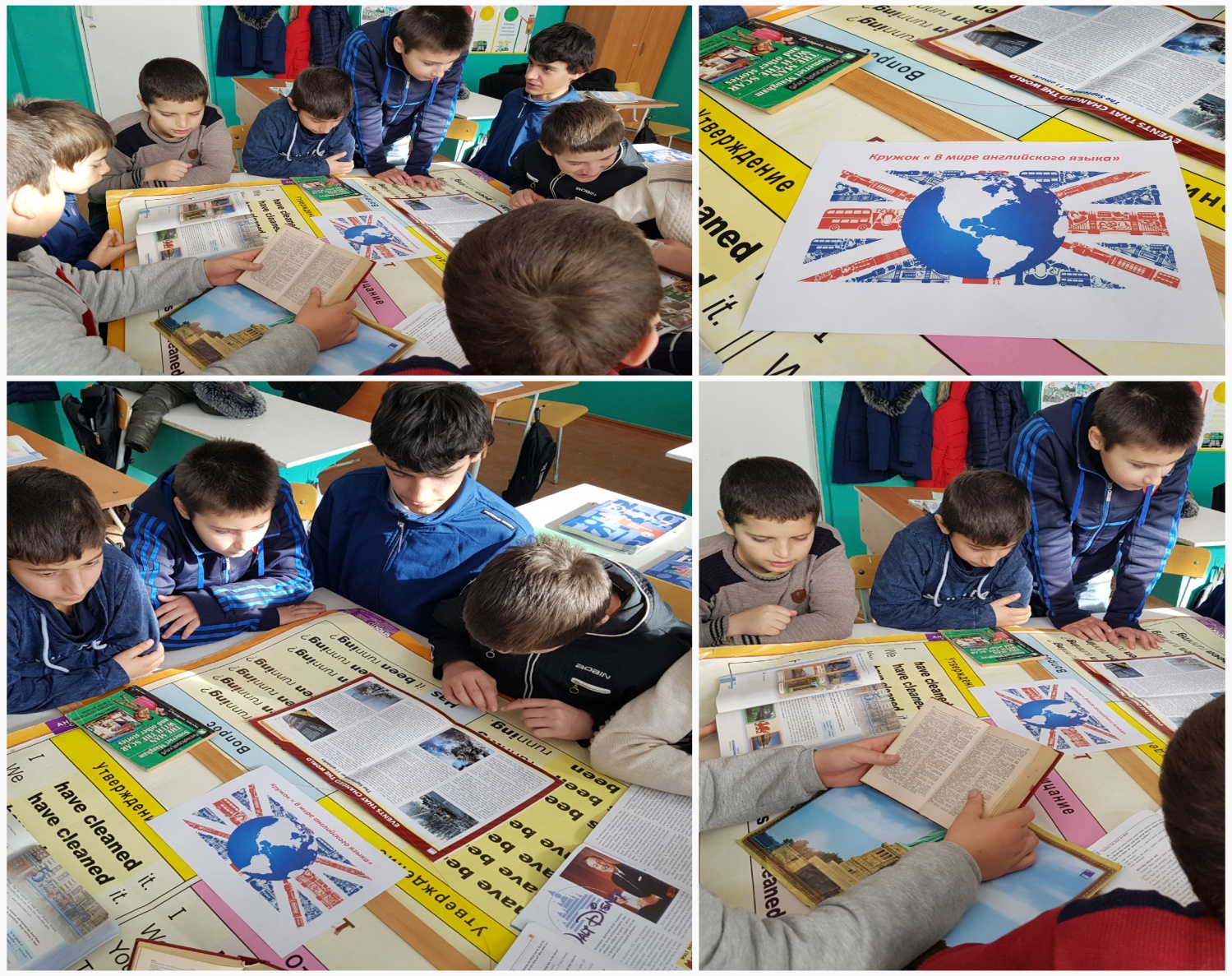 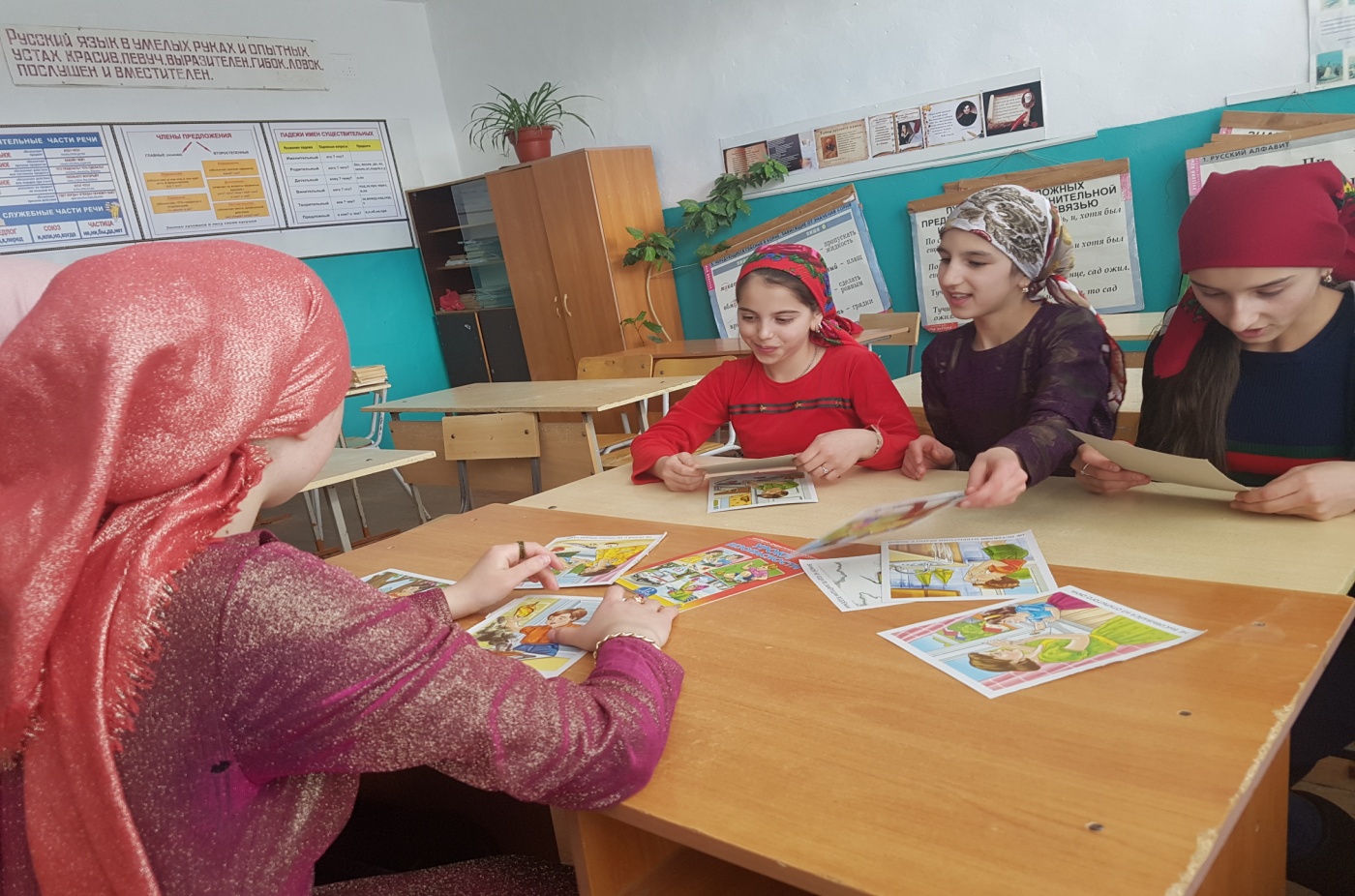 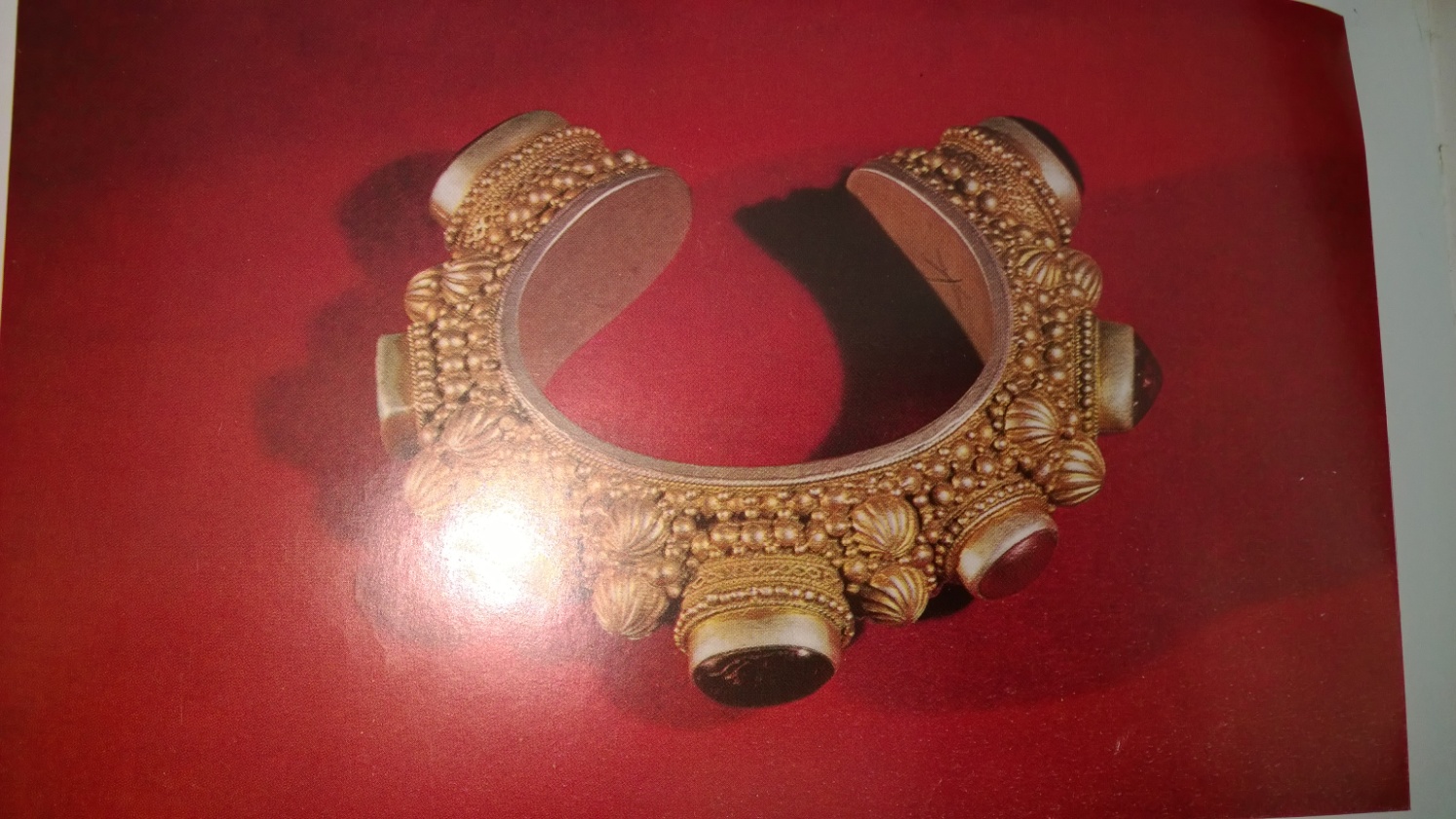 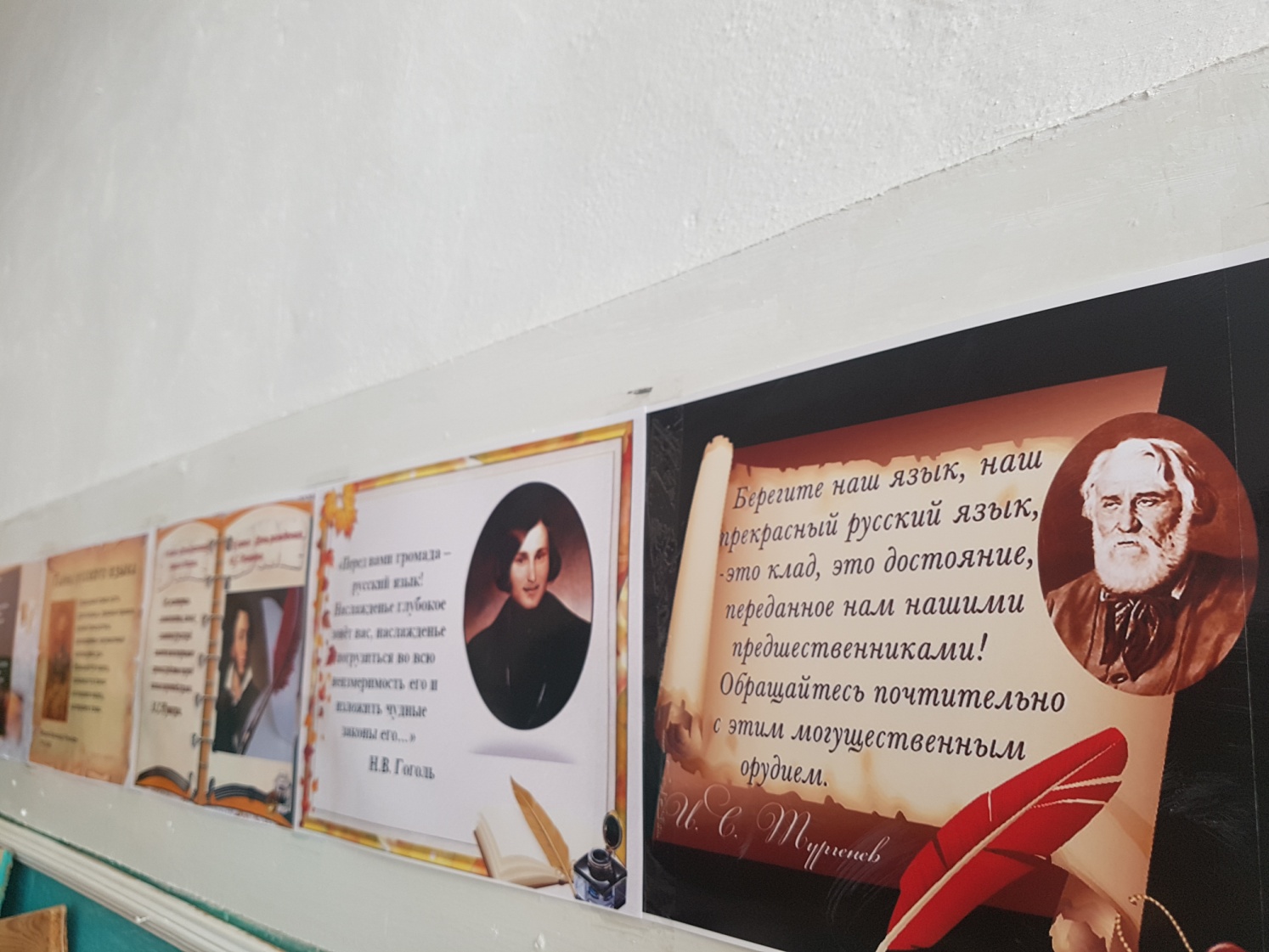 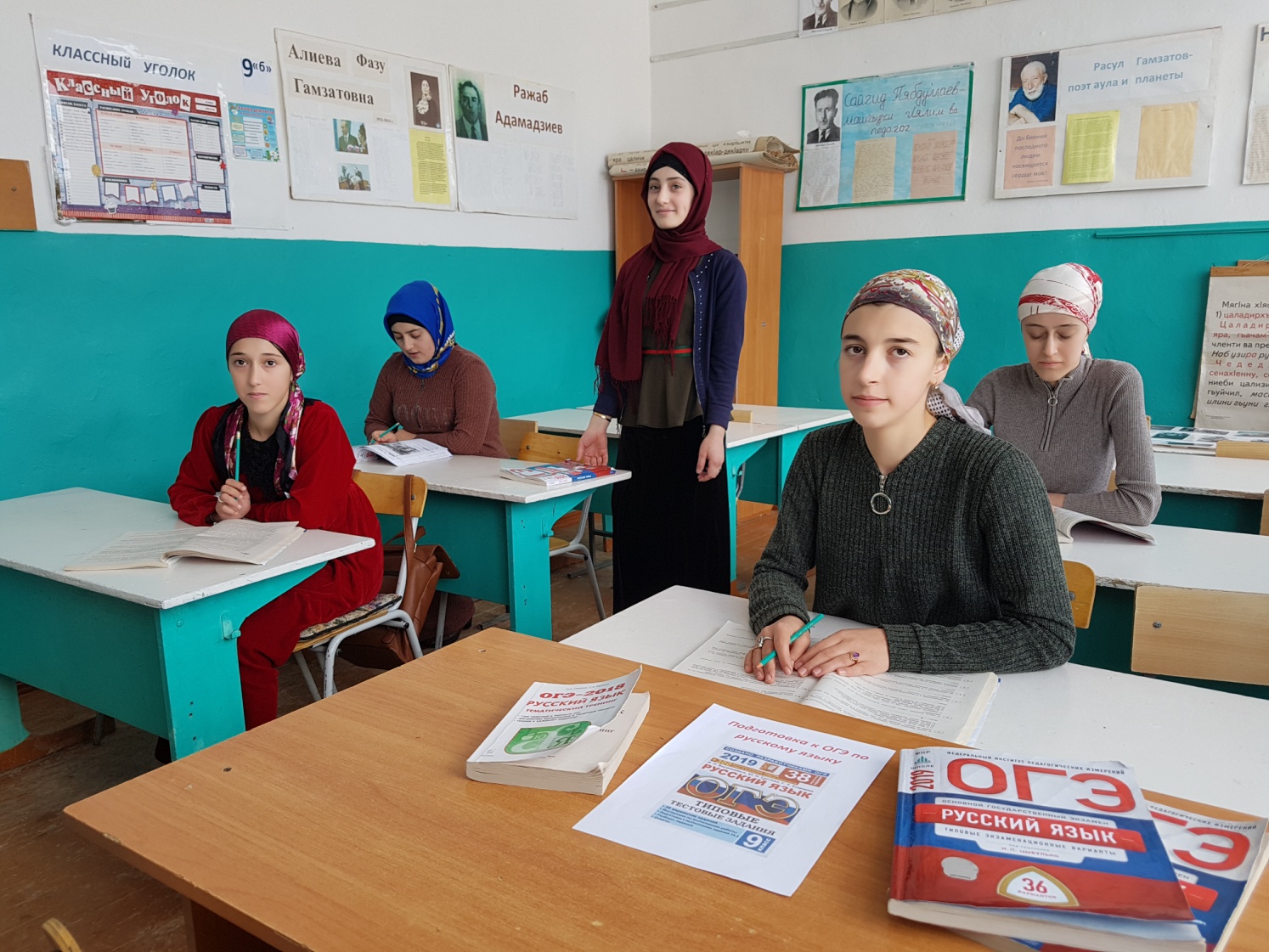 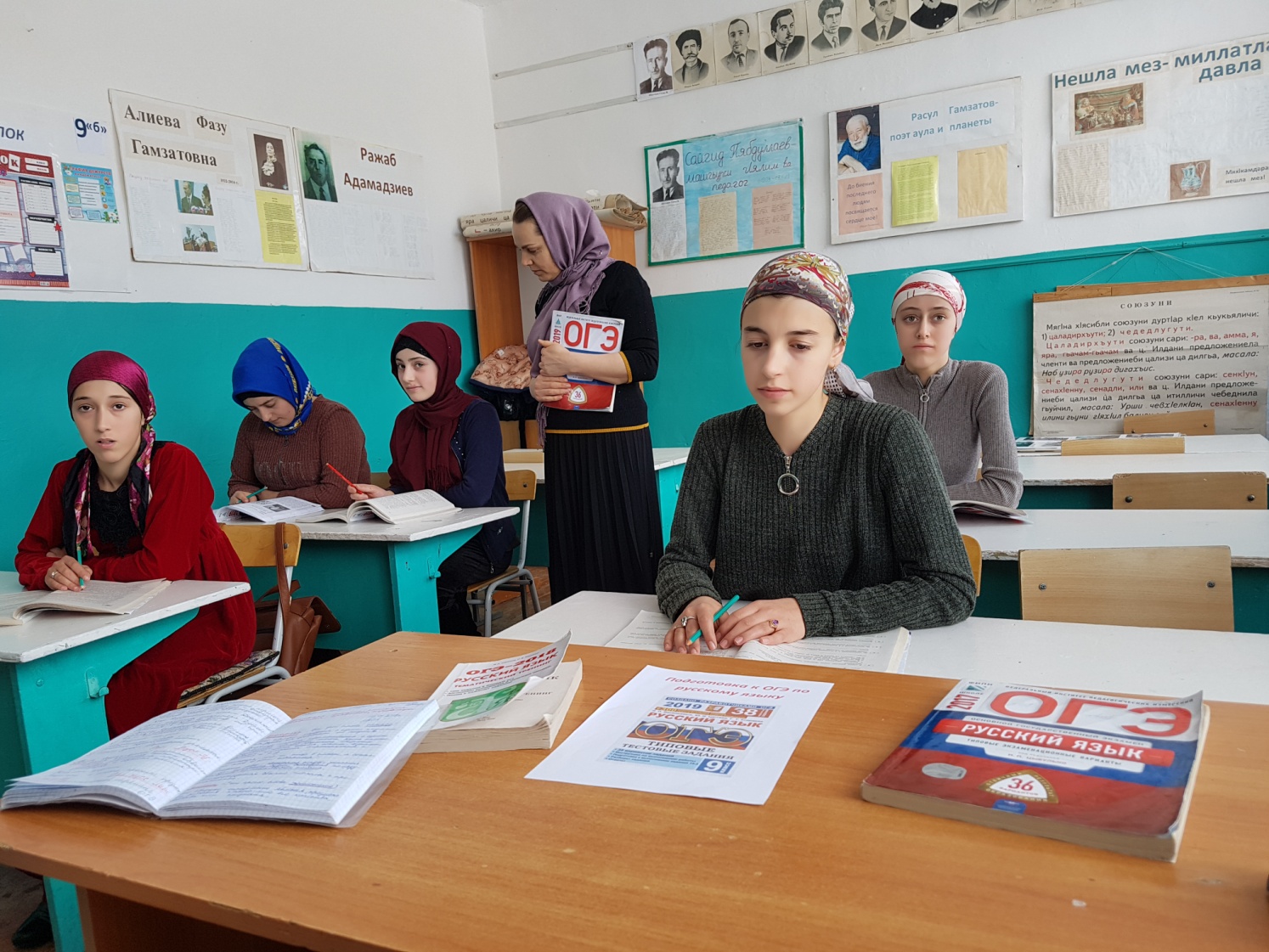 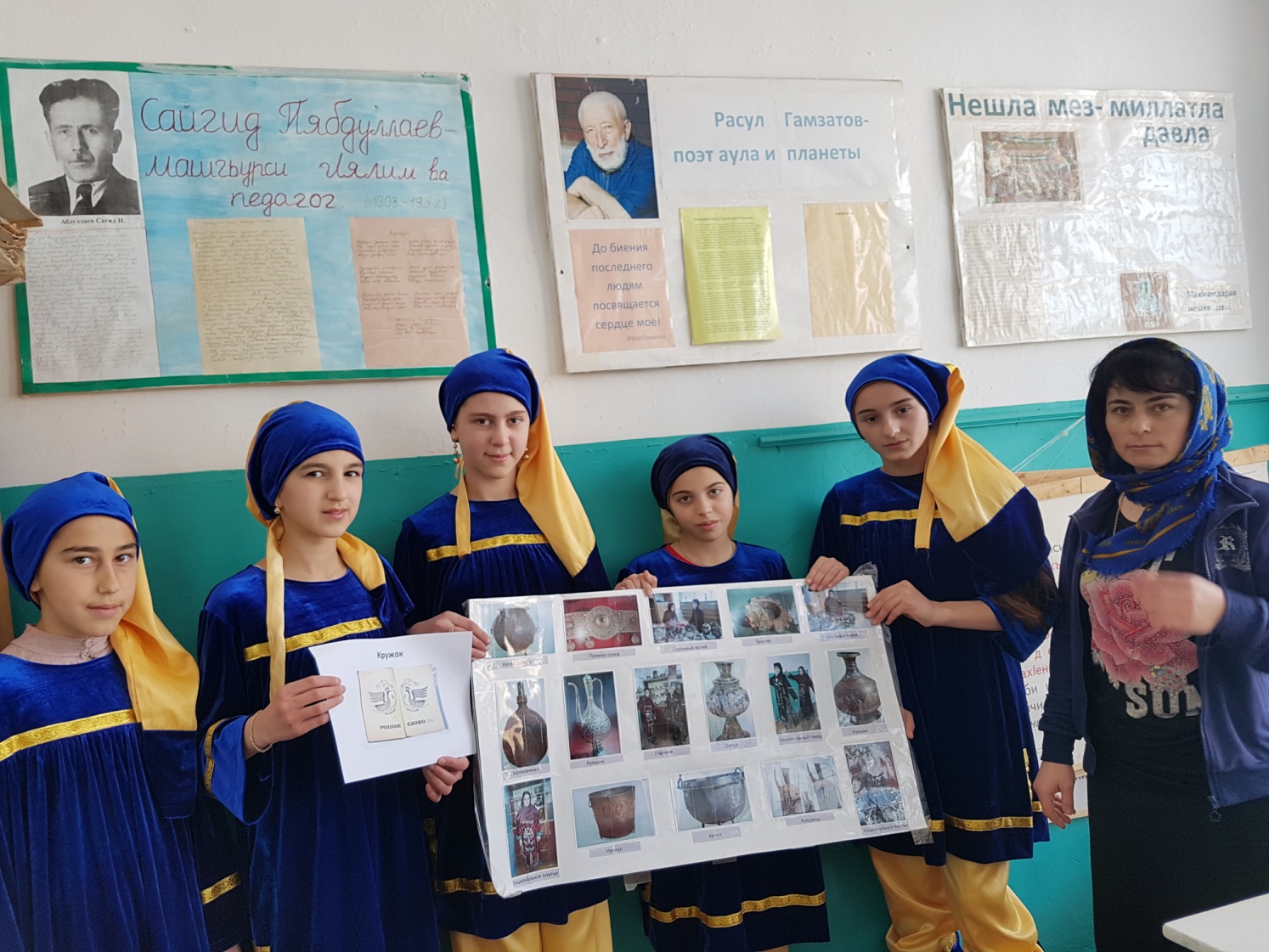 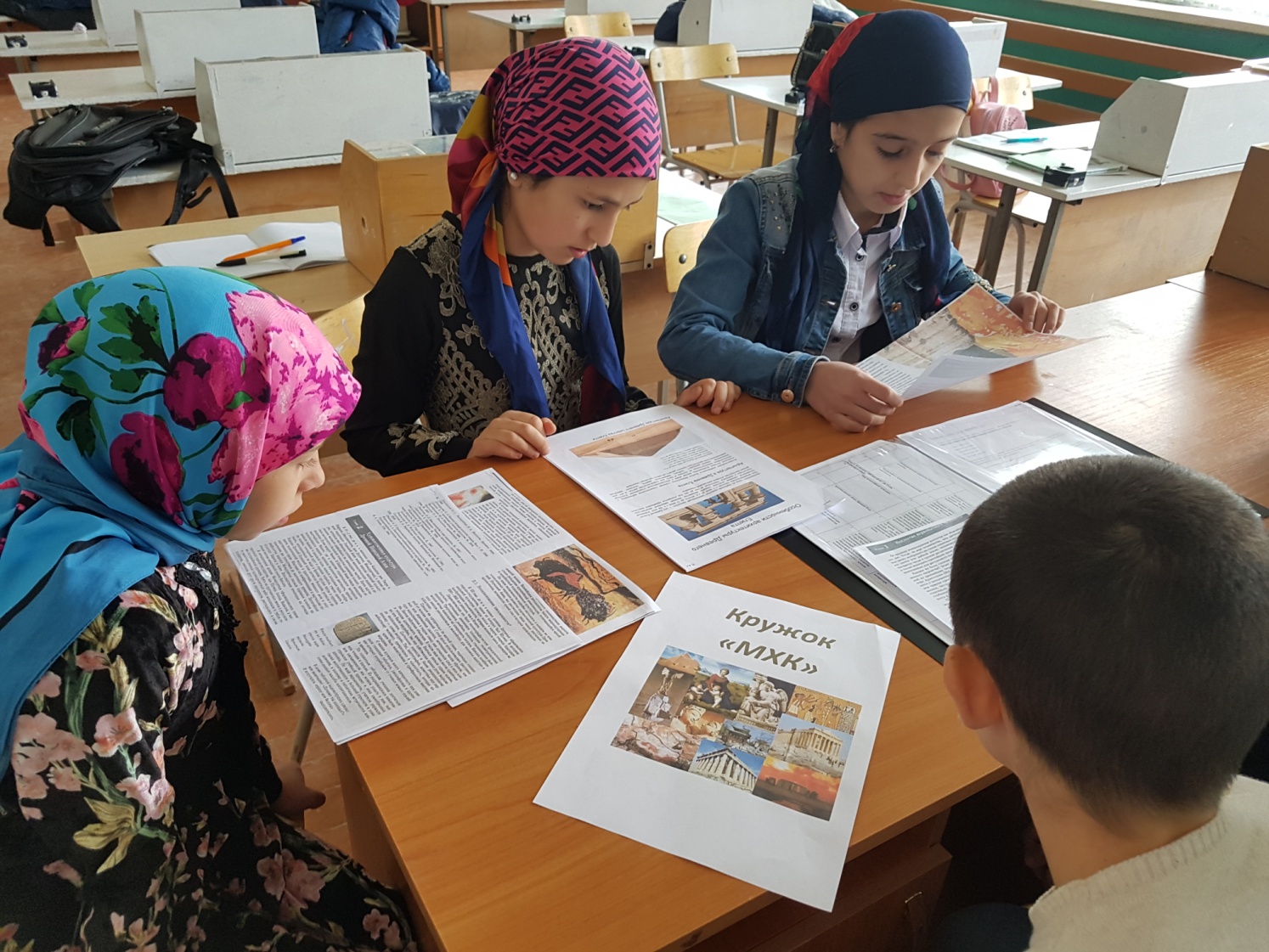 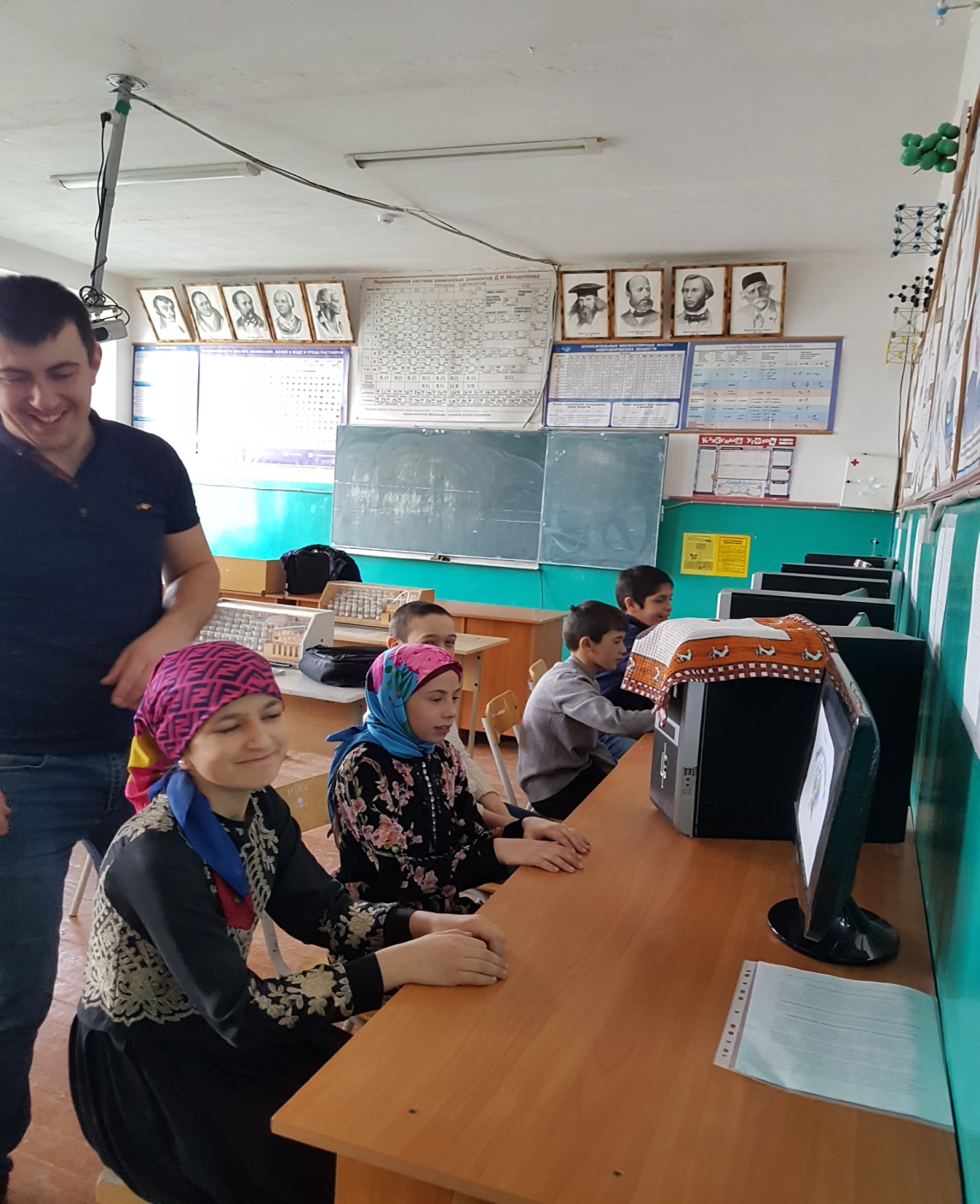 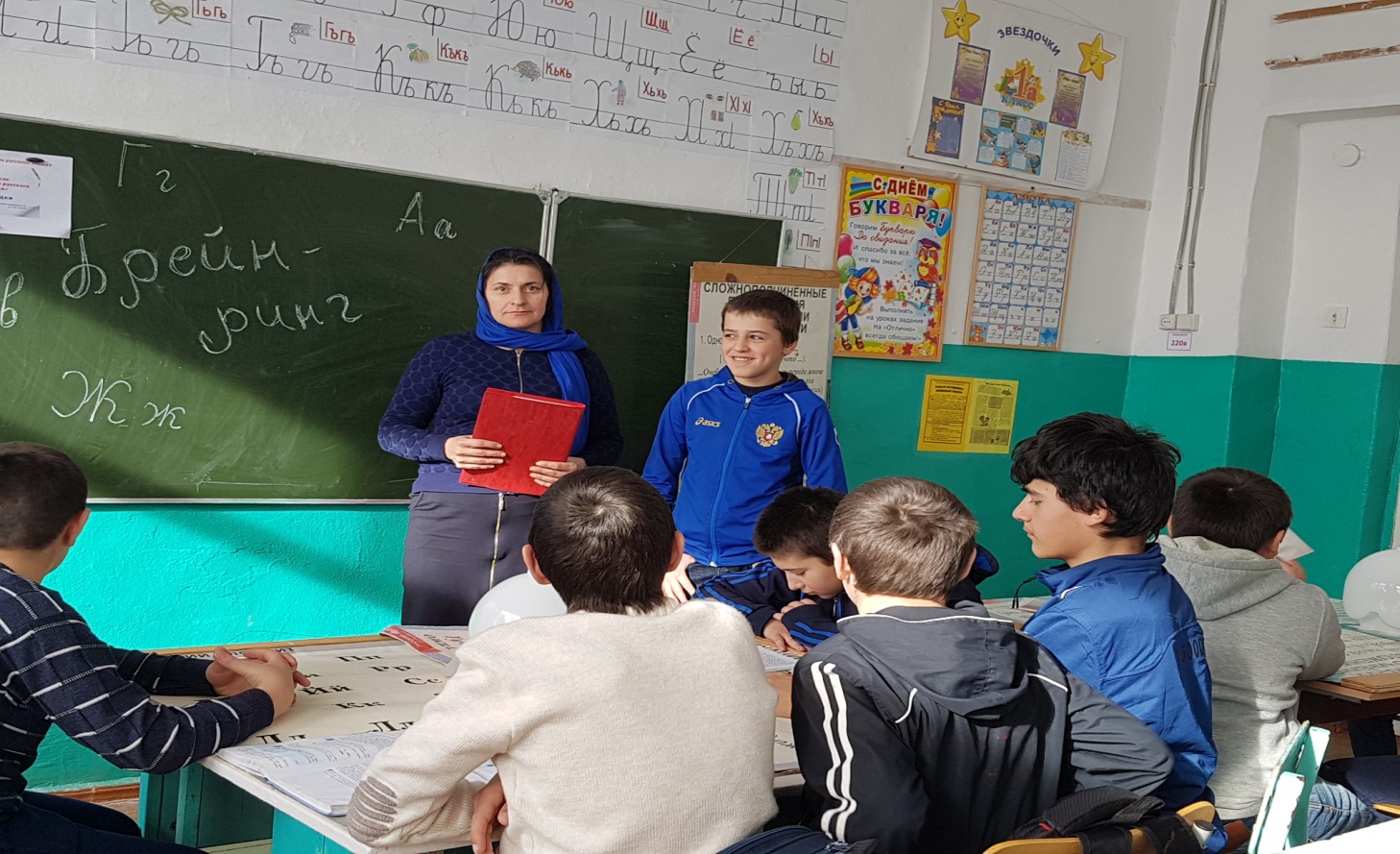 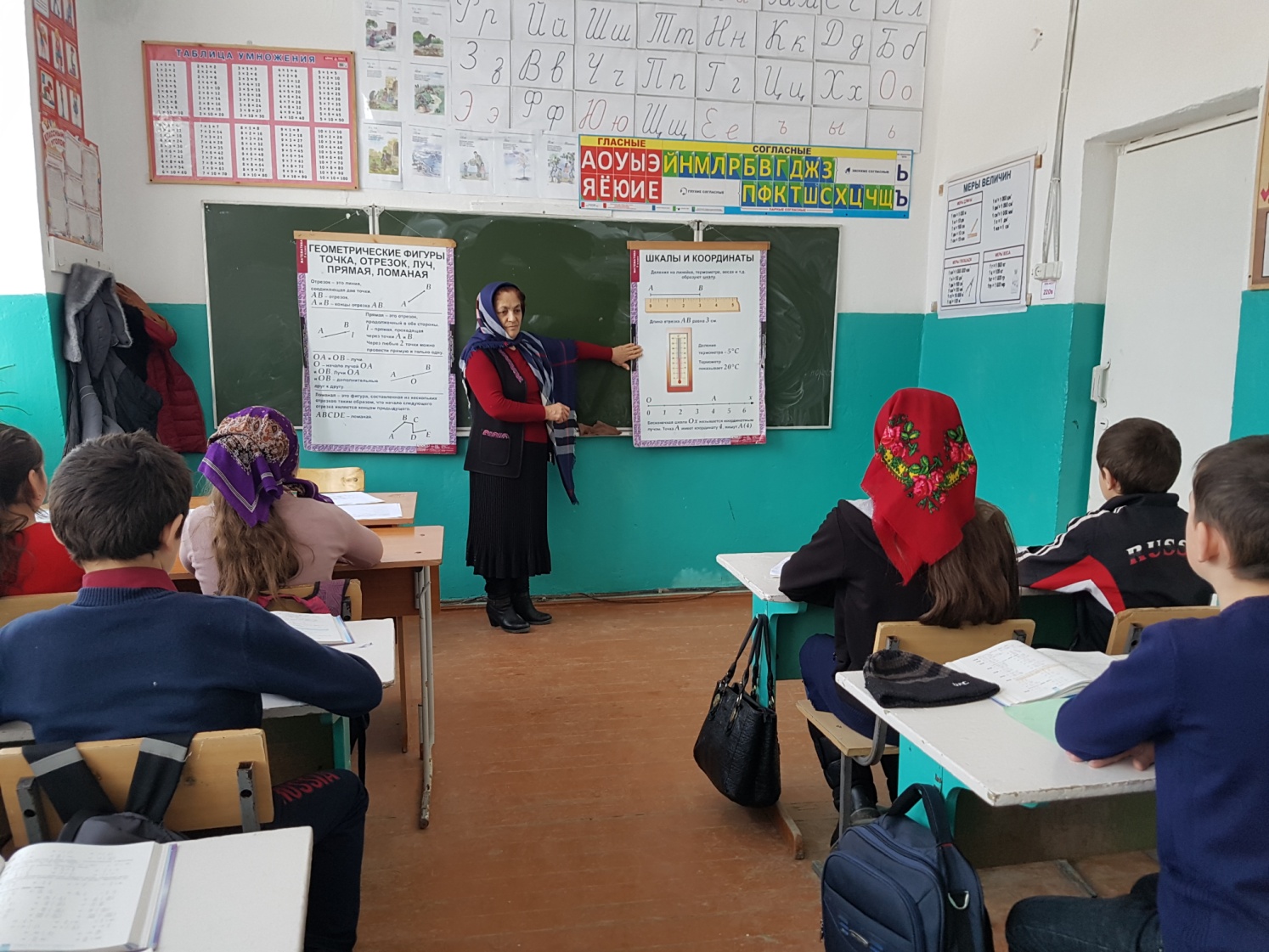 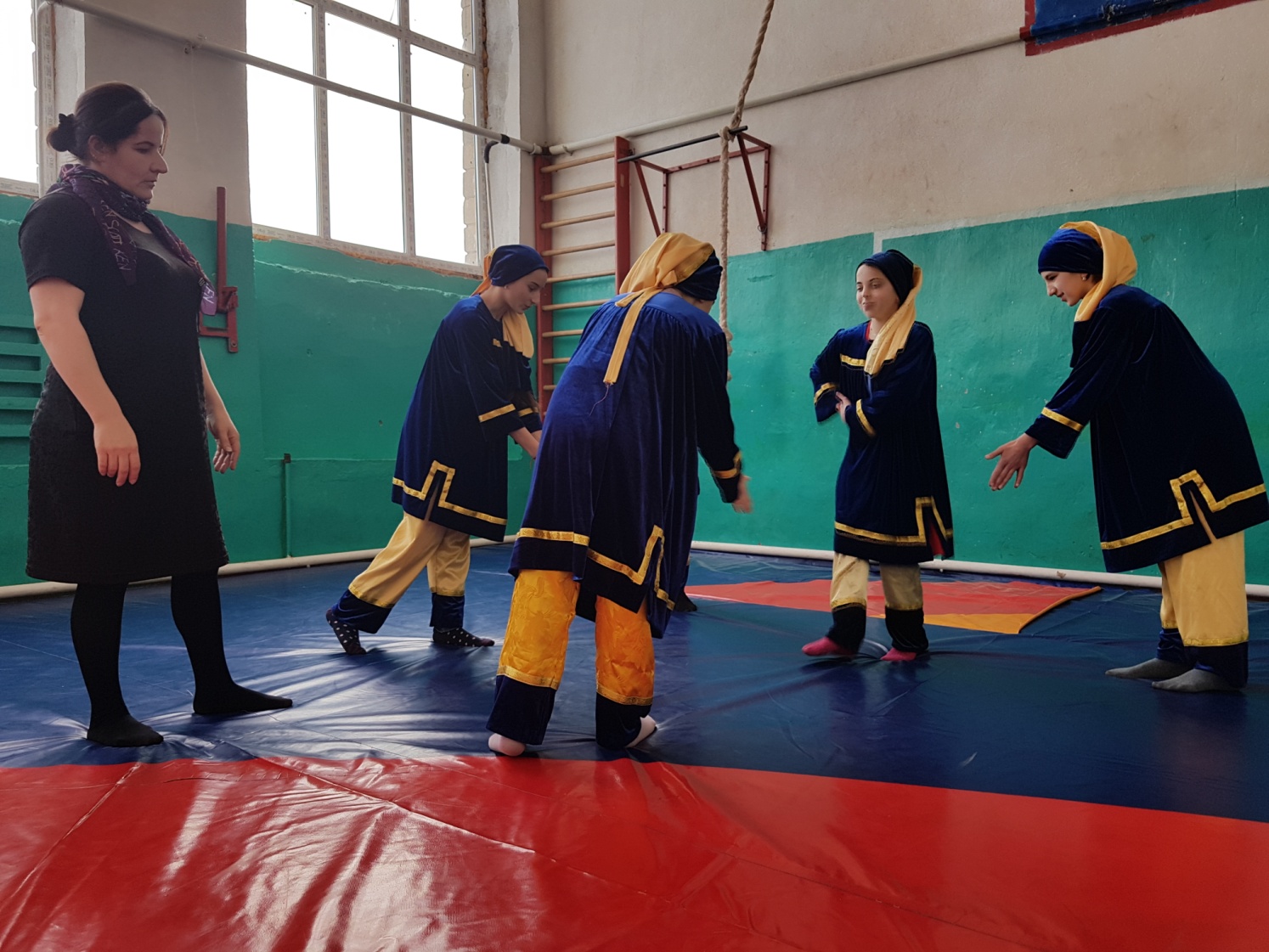 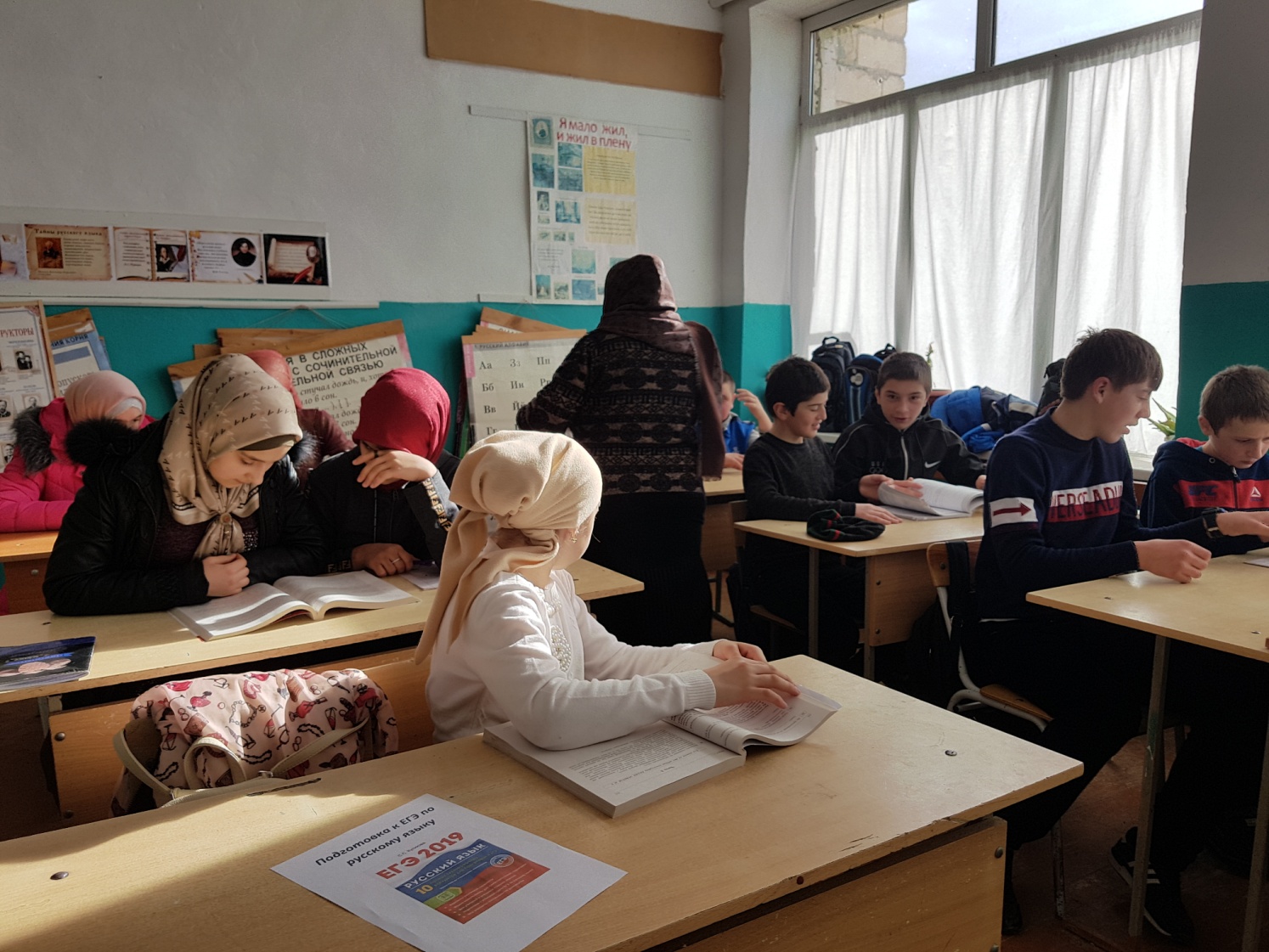 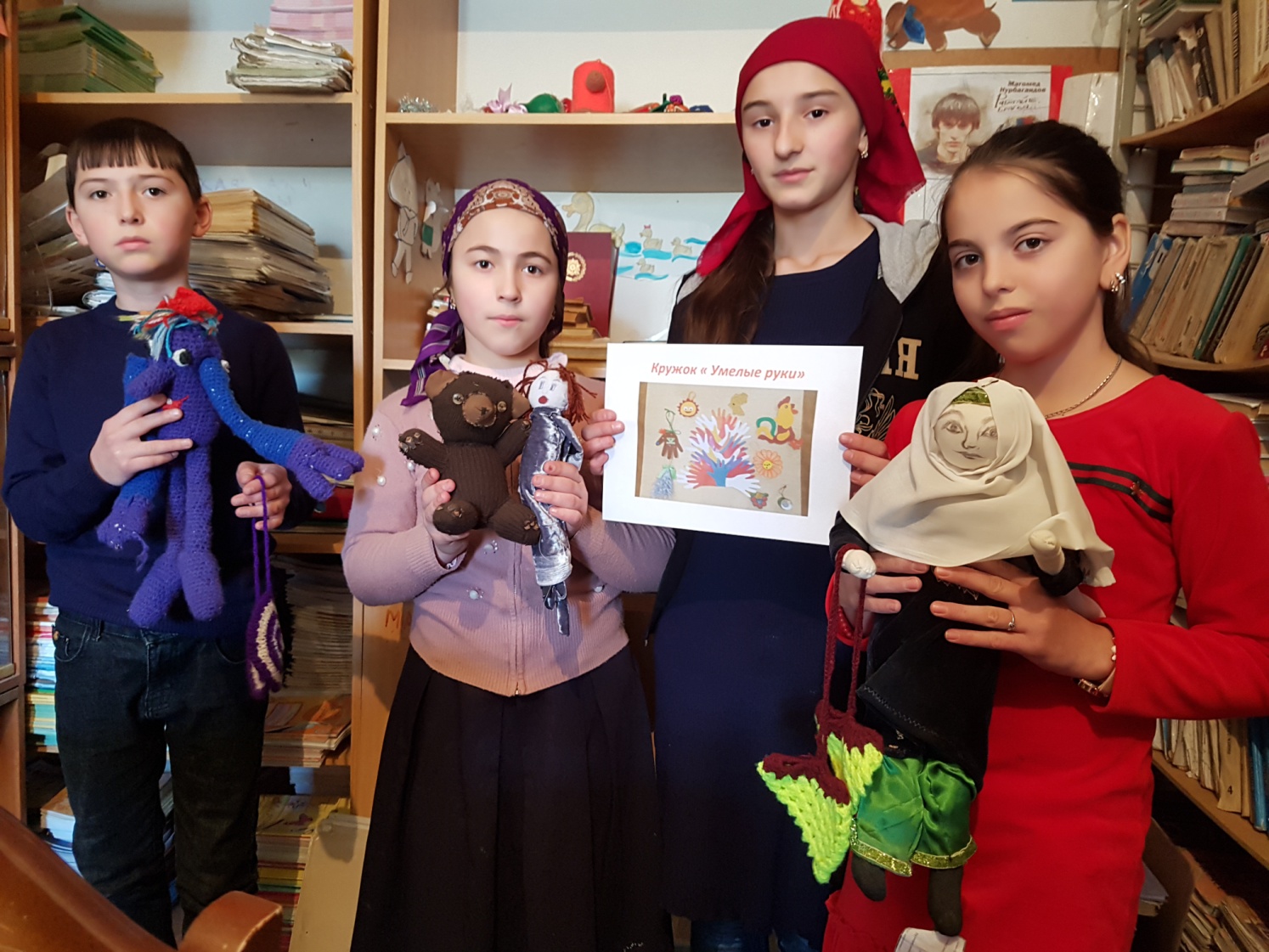 